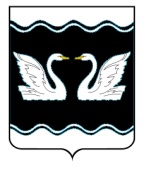 СОВЕТ ПРОЛЕТАРСКОГО СЕЛЬСКОГО ПОСЕЛЕНИЯКОРЕНОВСКОГО  РАЙОНАРЕШЕНИЕот 10.12.2021                                                                                                                          №129х. Бабиче-КореновскийО даче согласия администрации Пролетарского сельского поселения Кореновского района принять в муниципальную собственность имущество, переданное муниципальным образованиемКореновский районВ соответствии со статьями 14, 50 Федерального закона от 06 октября 2003 года № 131-ФЗ «Об общих принципах организации местного самоуправления в Российской Федерации», уставом Пролетарского сельского поселения Кореновского района, решением Совета Пролетарского сельского поселения Кореновского района от 30 октября 2017 года № 182 «Об утверждении Положения о порядке владения, пользования и распоряжения муниципальной собственностью Пролетарского сельского поселения Кореновского района» (с изменениями от 29 ноября 2018 года №236, от 18 июня 2019 года № 291), Совет Пролетарского сельского поселения Кореновского района р е ш и л: 1. Дать согласие администрации Пролетарского сельского поселения Кореновского района принять в собственность имущество, переданное муниципальным образованием Кореновский район, согласно прилагаемому перечню.2. Обнародовать настоящее решение на информационных стендах Пролетарского сельского поселения Кореновского района и разместить в информационно–телекоммуникационной сети «Интернет» на официальном сайте администрации Пролетарского сельского поселения Кореновского района.3. Контроль за выполнением настоящего решения возложить на постоянную комиссию по финансово-бюджетной и экономической политике, налогам и сборам, землепользованию и землеустройству Пролетарского сельского поселения Кореновского района (Галюга).4. Решение вступает в силу со дня его подписания.ГлаваПролетарского сельского поселенияКореновского района                                                                    И.В. ТурашовПРИЛОЖЕНИЕк решению Совета Пролетарскогосельского поселенияКореновского районаот 10.12.2021 № 129ПЕРЕЧЕНЬимущества, находящегося в собственности муниципального образования Кореновский район, передаваемого в муниципальную собственность Пролетарского сельского поселения Кореновского района  ГлаваПролетарского сельского поселенияКореновского района                                                                   И.В. Турашов№ п/пНаименование имуществаКол-во экземпляровЦенаСумма1.Цвет памяти. Динека В.А.1 345,00345,00 